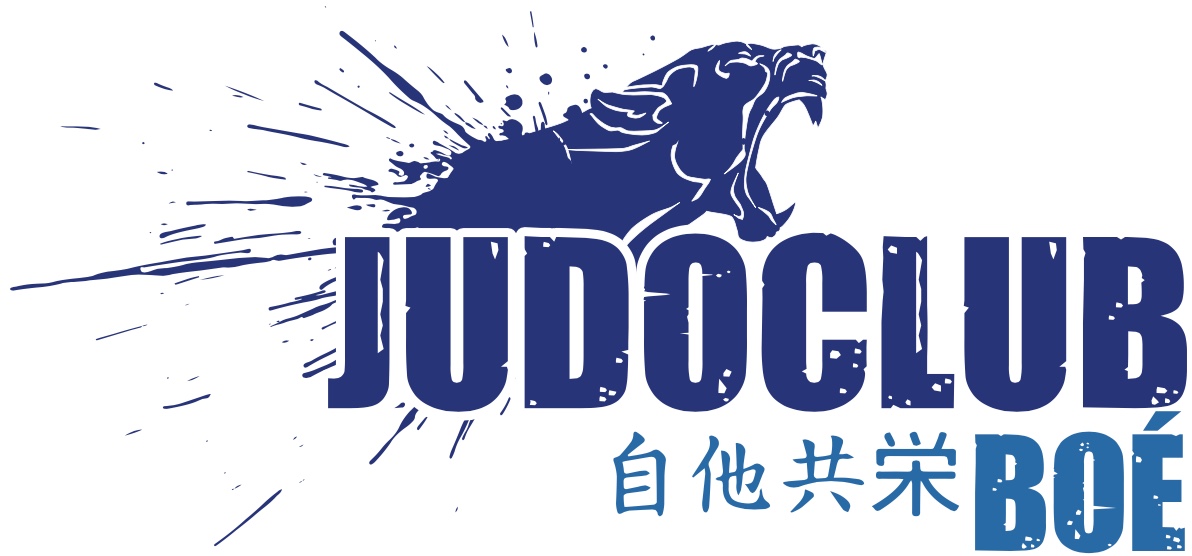 L'attitude dans un dojoPour les judokas Avoir une tenue correcte et propre (judogi, claquettes, bouteille d'eau)  Appliquer le code moral du judo Respecter ses adversaires, ses partenaires, les arbitres, les  bénévoles, les entraîneurs Laisser le dojo propre et en ordre  Refuser toute forme de violence et tricherie  Pour les parents Mettre son téléphone sur silencieux ou vibreur Ne pas prendre de photos sans l’autorisation de l’entraîneurChuchoter pendant les cours Faire le silence lors du salut (en début et fin de cours)Ne pas interagir, ou distraire votre enfant durant les coursFaire confiance aux compétences de l'entraîneur Ne jamais entrer sur le tatamiLaisser le dojo propre et en ordre Le judo est un jeu, il doit donc être pratiqué dans la joie.C'est aussi une admirable école de vie.  L'attitude dans un dojoPour les judokas Avoir une tenue correcte et propre (judogi, claquettes, bouteille d'eau)  Appliquer le code moral du judo Respecter ses adversaires, ses partenaires, les arbitres, les  bénévoles, les entraîneurs Laisser le dojo propre et en ordre  Refuser toute forme de violence et tricherie  Pour les parents Mettre son téléphone sur silencieux ou vibreur Ne pas prendre de photos sans l’autorisation de l’entraîneurChuchoter pendant les cours Faire le silence lors du salut (en début et fin de cours)Ne pas interagir, ou distraire votre enfant durant les coursFaire confiance aux compétences de l'entraîneur Ne jamais entrer sur le tatamiLaisser le dojo propre et en ordre Le judo est un jeu, il doit donc être pratiqué dans la joie.C'est aussi une admirable école de vie.  